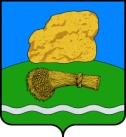 РОССИЙСКАЯ ФЕДЕРАЦИЯКАЛУЖСКАЯ ОБЛАСТЬАДМИНИСТРАЦИЯ МУНИЦИПАЛЬНОГО РАЙОНА«ДУМИНИЧСКИЙ РАЙОН»ПОСТАНОВЛЕНИЕ« 15 »  02  2024 года                                                                                                 № 67.,...Руководствуясь решением Районного Собрания представителей муниципального района «Думиничский район» от 19.12.2023 № 69 «О бюджете муниципального района «Думиничский район» на 2024 год и плановый период 2025 и 2026 годов», Постановлением администрации муниципального района «Думиничский район» от 13.08.2013 № 732 «Об утверждении Порядка принятия решений о разработке  муниципальных программ муниципального района «Думиничский район», их формирования и реализации и порядка проведения оценки эффективности реализации муниципальных программ муниципального района «Думиничский район», Постановлением администрации муниципального района «Думиничский район» от 11.01.2024 № 7 «О реализации решения Районного Собрания представителей муниципального района «Думиничский район» «О бюджете муниципального района «Думиничский район» на 2024 год и плановый период 2025 и 2026 годов», Уставом МР Думиничский район», ПОСТАНОВЛЯЮ:Внести в муниципальную программу муниципального района «Думиничский район» «Управление имущественным комплексом муниципального района «Думиничский район», утвержденную постановлением администрации МР «Думиничский район» от 29.03.2019 № 174 (в редакции Постановлений администрации МР «Думиничский район» № 324 от 21.06.2019 года, № 358 от 08.07.2019 года, № 442 от 29.08.2019 года, № 202 от 31.03.2020 года, № 478 от 16.09.2020 года, № 94 от 15.03.2021 года, № 106 от 05.03.2022 года, № 14 от 16.01.2023 года, № 222 от 05.05.2023 года, № 505 от 06.10.2023 года),  далее Программа, следующие изменения:Пункт 7 Паспорта Программы «Сроки и этапы реализации муниципальной программы» изложить в новой редакции:1.2. Пункт 8 Паспорта Программы «Объемы финансирования муниципальной программы за счет всех источников финансирования» изложить в новой редакции:1.3.  Таблицу  раздела 5 Программы «СВЕДЕНИЯ об индикаторах муниципальной программы и их значениях» изложить в новой редакции:1.4.  Таблицу  раздела 5 Программы «Общий объем финансовых ресурсов, необходимых для реализации муниципальной программы» изложить в новой редакции:2. Настоящее Постановление вступает в силу с даты его опубликования в районной газете «Думиничские вести»,  подлежит опубликованию на официальном сайте www.zskaluga.ru, размещению на официальном сайте муниципального района «Думиничский район www.duminichi-r40.gosweb.gosuslugi.ru.   3. Контроль за исполнением настоящего Постановления возложить на первого заместителя Главы администрации муниципального района «Думиничский район».И.о. Главы администрации                                                                      С.А. ДоносоваО внесении  изменений в муниципальную программу муниципального района «Думиничский район» «Управление имущественным комплексом муниципального района «Думиничский район»Сроки и этапы реализации муниципальной программы2019-2026 годы, в один этап Объемы финансирования муниципальной программы за счет всех источников финансированияНаименование показателяВсего (тыс. руб.)в том числе по годам:в том числе по годам:в том числе по годам:в том числе по годам:в том числе по годам:в том числе по годам:в том числе по годам:в том числе по годам:Объемы финансирования муниципальной программы за счет всех источников финансированияНаименование показателяВсего (тыс. руб.)20192020202120222023202420252026Объемы финансирования муниципальной программы за счет всех источников финансированияВСЕГО48409,94031,33221,31606,22636,57628,16253,511361,911671,1Объемы финансирования муниципальной программы за счет всех источников финансированияв т.ч. по источникам финансирования:Объемы финансирования муниципальной программы за счет всех источников финансированиясредства местного бюджета34193,53971,21657,21517,02516,97614,86125,05714,35077,1Объемы финансирования муниципальной программы за счет всех источников финансированиясредства областного бюджета1433,760,1903,289,2119,613,3128,558,761,1Объемы финансирования муниципальной программы за счет всех источников финансированиясредства федерального бюджета12782,70,0660,90,00,00,00,05588,96532,9№ п/пНаименование индикатора (показателя)Ед. изм.Значение по годамЗначение по годамЗначение по годамЗначение по годамЗначение по годамЗначение по годамЗначение по годамЗначение по годамЗначение по годамЗначение по годам№ п/пНаименование индикатора (показателя)Ед. изм.20172018годы реализации муниципальной программыгоды реализации муниципальной программыгоды реализации муниципальной программыгоды реализации муниципальной программыгоды реализации муниципальной программыгоды реализации муниципальной программыгоды реализации муниципальной программы№ п/пНаименование индикатора (показателя)Ед. изм.20172018201920202021202220232024202520261Доля объектов имущества, учтенных в Реестре муниципальной собственности МР «Думиничский район» и сельских поселений на территории МР «Думиничский район», от общего числа выявленных и подлежащих к учету объектов (в рамках текущего года)%939590909090909090902Доля вовлеченных в хозяйственный оборот земельных участков в общем количестве земельных участков, находящихся в муниципальной собственности МР «Думиничский район» (за исключением земельных участков, изъятых из оборота, и земельных участков, относящихся к землям запаса)%758080808080808080803Доля объектов недвижимости муниципальной казны МР «Думиничский район», вовлеченных в хозяйственный оборот в отчетном году, от общего количества объектов недвижимости, принятых в казну МР «Думиничский район» в отчетном году (без учета земельных участков)%758090909090909090904Количество объектов недвижимости в кадастровых кварталах, в отношении которых проведены комплексные кадастровые работы *шт.00020002600000420020005Процент выполнения  плана по доходам   местного бюджета  от  управления и распоряжения муниципальным имуществом, за исключением  доходов от приватизации%100100100100100100100100100100Наименование показателяВсего (тыс. руб.)в том числе по годам:в том числе по годам:в том числе по годам:в том числе по годам:в том числе по годам:в том числе по годам:в том числе по годам:в том числе по годам:Наименование показателяВсего (тыс. руб.)20192020202120222023202420252026ВСЕГО48409,94031,33221,31606,22636,57628,16253,511361,911671,1в т.ч. по источникам финансирования:- средства местного бюджета34193,53971,21657,21517,02516,97614,86125,05714,35077,1- средства областного бюджета1433,760,1903,289,2119,613,3128,558,761,1- средства федерального бюджета12782,70,0660,90,00,00,00,05588,96532,9иные источники (справочно) - итогопо участникам и источникам финансирования муниципальной программы:администрация муниципального района «Думиничский район»38206,73866,43221,31606,22636,53858,74064,611361,97591,1в том числе:средства местного бюджета27866,33806,31657,21517,02516,93845,43936,15714,34873,1средства областного бюджета1433,760,1903,289,2119,613,3128,558,761,1средства федерального бюджета8906,70,0660,90,00,00,00,05588,92656,9Отдел социальной защиты населения администрации муниципального района «Думиничский район»164,9164,90000000в том числе:средства местного бюджета164,9164,90000000средства областного бюджета000000000средства федерального бюджета000000000Отдел сельского хозяйства и продовольствия администрации муниципального района «Думиничский район»4080,000000004080,0в том числе:средства местного бюджета204,00000000204,0средства областного бюджета000000000средства федерального бюджета3876,000000003876,0МКУ «Управление строительства, дорожного и жилищно-коммунального хозяйства» МР «Думиничский район»5958,300003769,42188,900в том числе:средства местного бюджета5958,300003769,42188,900средства областного бюджета000000000средства федерального бюджета000000000